Phone: 03228-252222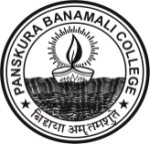 PANSKURA   BANAMALI  COLLEGE(AUTONOMOUS) Largest Rural Based, NAAC Re-accredited ‘A’ Grade (2016-2021)DST-FIST (Govt. of India), BOOST-DBT (Govt. of West Bengal) sponsored CollegeWebsite : www.panskurabanamalicollege.org                    E-mail : principal.pbc@gmail.comP.O. - PANSKURA R.S. :  PIN – 721152 : DIST. - PURBA MEDINIPUR : WEST BENGAL : INDIAP.B.C./Physiology /Qout.03/22                                                                 Date: 11/05/2022TENDER NOTICESealed Quotations are invited from reputed firms/distributors for the following Instruments and goods for the Department of Physiology. Sealed Quotations must reach to the Principal, Panskura Banamali College, P.O- Panskura R.S, Dist- Purba Medinipur, Pin-721152, on or before 30/05/2022 indicating the name of the Department in the envelop. Price should be inclusive of all taxes. Sd/-
Panskura Banamali College(Autonomous)Sl. NoName of the ItemCompany1Microscope BinocularCH-20I Olympus Binocular Microscope2Microscope BinocularCX-21I Olympus Binocular Microscope3Microscope MonocularDewinter4Hand Grip Dynamometer Sold By - National Scientific Apparatus Works, Ambala, Haryana /Inco5Organ Bath (Single)Inco.6Treadmill/WalkerFitness World7SphygmomanometerDoctor [Original]8StethoscopeLifeline Diamond Acoustic Stethoscope Accessories - Grey9Stethoscope3M Littman Classic III Monitoring Stethoscope, Black Edition Chest piece, Black Tube, 27 inch,10ECGBPL 3 Channel ECG Machine (White) For Gen Students11KymographInco - Ambala12Induction Coil-Du BoisInco - Ambala13Myograph BoardInco - Ambala14Marriot Flask-For Perfusion studyGlass made15Dry Chembur -DehumidifierPURO16Electronic BalanceAczet CG 302L Precision Balance, Capacity: 300 g17Anthropometric RodInco/Ambala made1819SpectrophotometerAczet AV-5 Visible Spectrometer 325- 1000 nm/Doctor Original20Audiometerany Good Brand21Lux meterany Good Brand22Tuning Fork for Audio Gram testany Good Brand23Small Table Lampany Good Brand24Skin fold CalliperInco/Ambala made25Weight machineEquinox Personal Weighing Scale-Mechanical EQ-BR-920126Snellen chart for eye test Full setupAny Good Acceptable Brand with full setup27Induction OvenAny Good Brand